Сотрудники Кадастровой палаты по Республике Карелия приняли участие в акции по озеленению Петрозаводска10 сентября в 16.00 на Железнодорожной улице была проведена посадка рябин и декоративных кустарников. Кроме сотрудников Кадастровой палаты в акции приняли участие трудовые коллективы транспортной прокуратуры, транспортной полиции, студенты Петрозаводского государственного университета.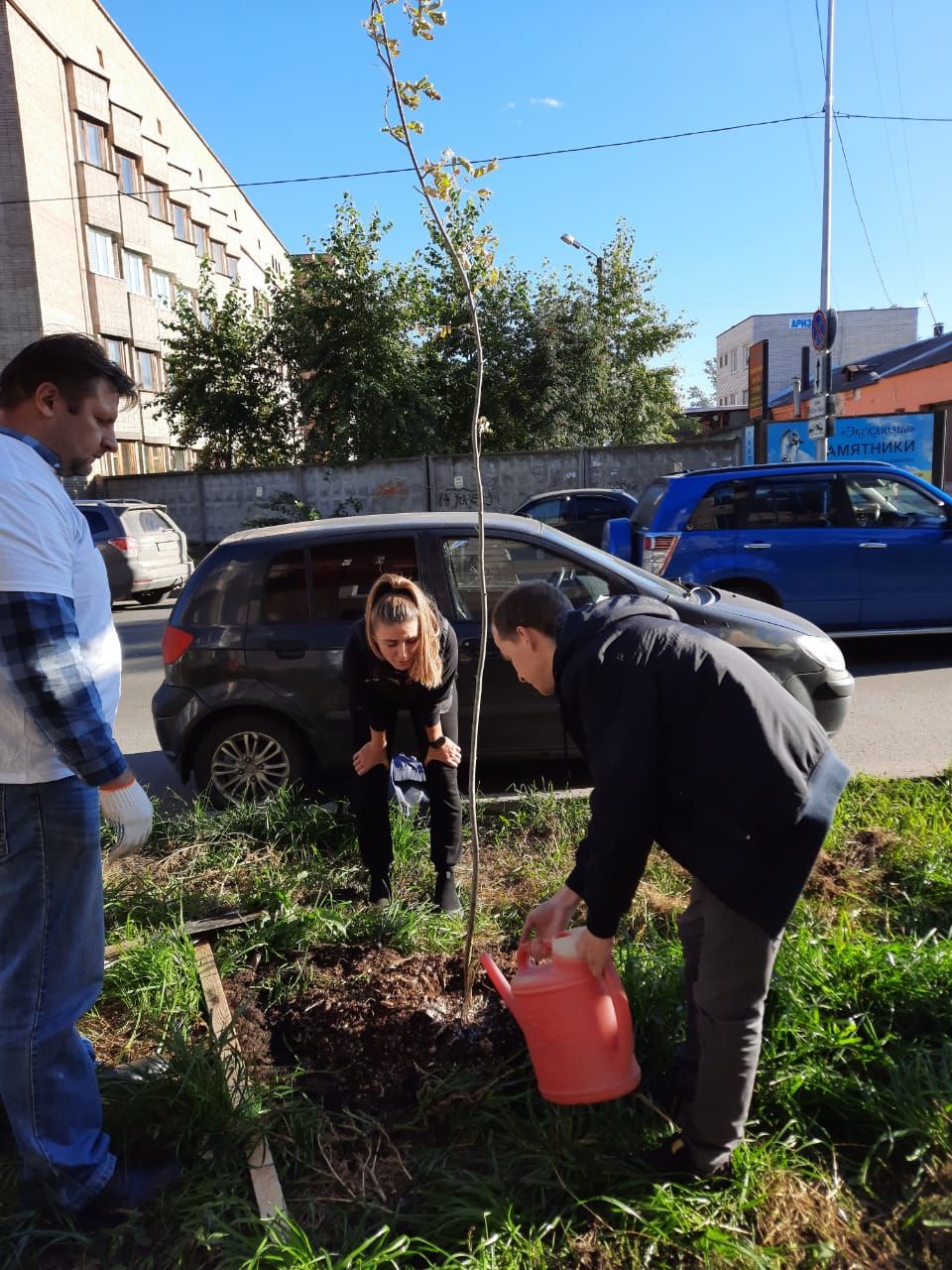 «Всем участникам выдали необходимый инвентарь и перчатки. Специалисты Управления благоустройства и экологии Администрации Петрозаводского городского округа  провели предварительный мастер-класс по посадке растений и правильному уходу за ними», - рассказывает заместитель директора Кадастровой палаты Республики Карелия Арсений Скринник.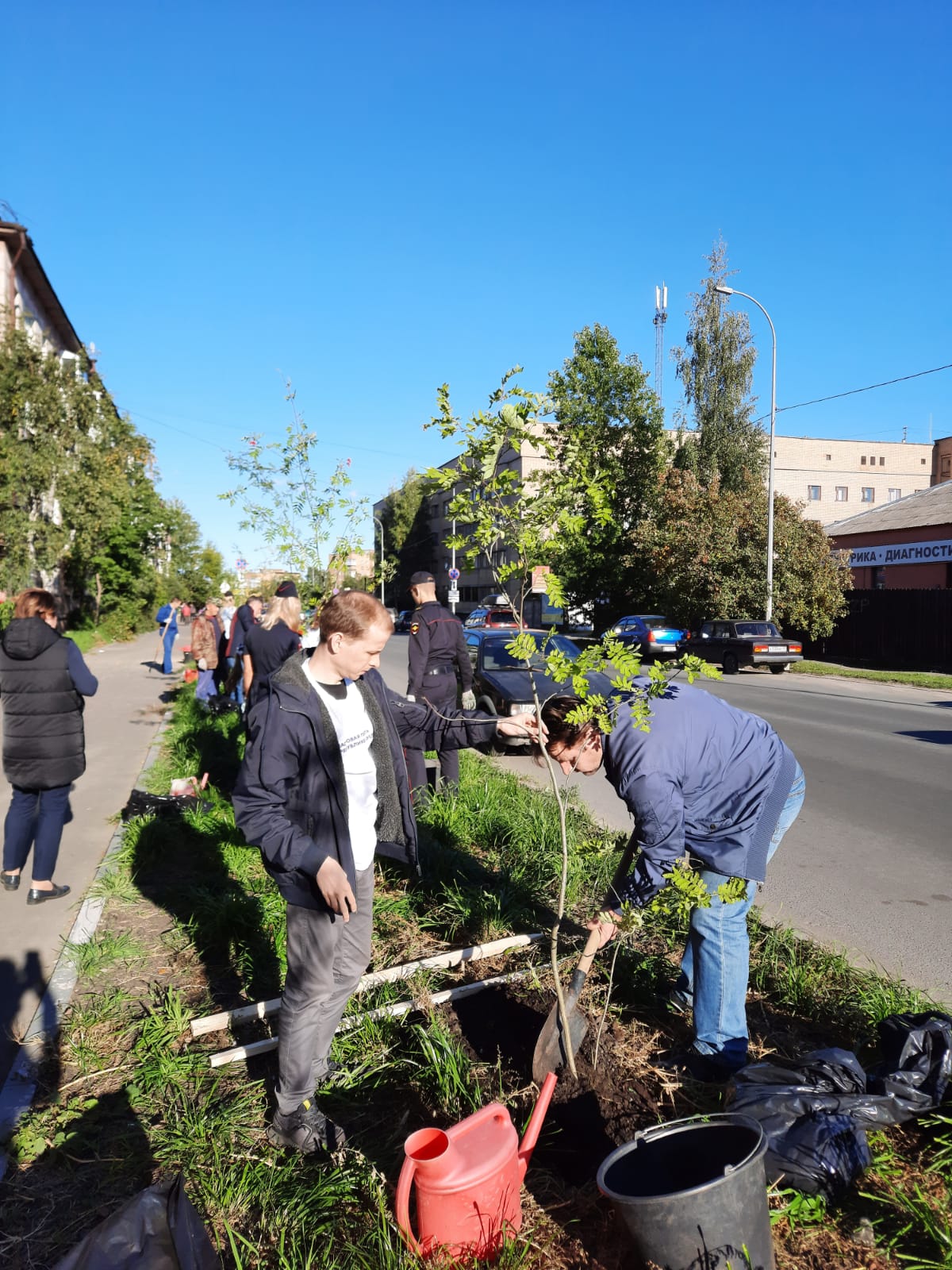 Деревья и кустарники играют очень важную для городской среды роль. Они украшают внешний облик города и делают городской воздух чище, поглощая углекислый газ. Также деревья выводят до 90% осадков в грунт и служат альтернативной ливневой канализации. В летнее время года деревья важны для пешеходов как убежище от солнца.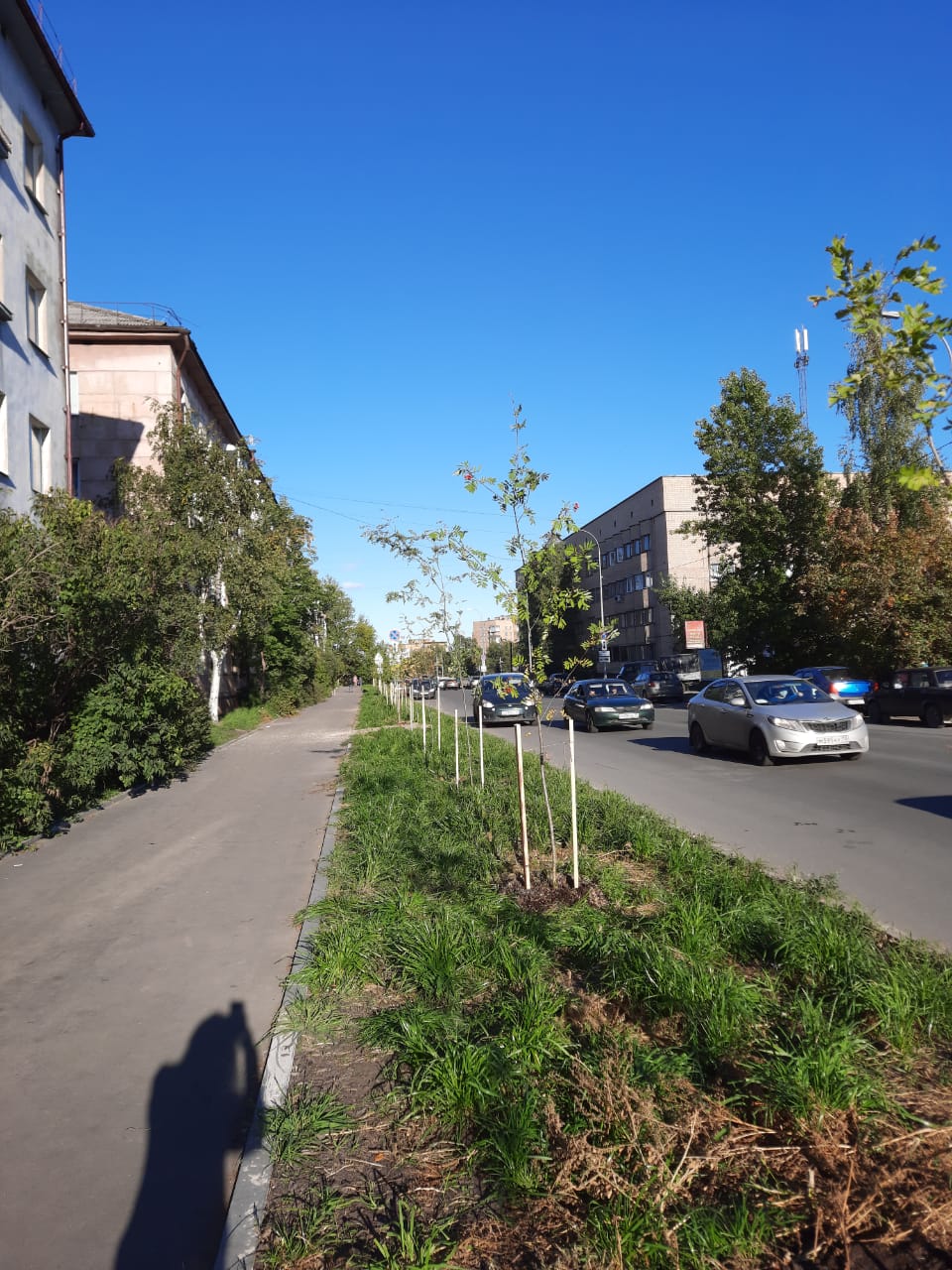 С 2017 года в Петрозаводске в рамках различных акций по озеленению появилось более шести тысяч декоративных деревьев и кустарников. Только с начала этого года на территории города высадили более 400 новых растений.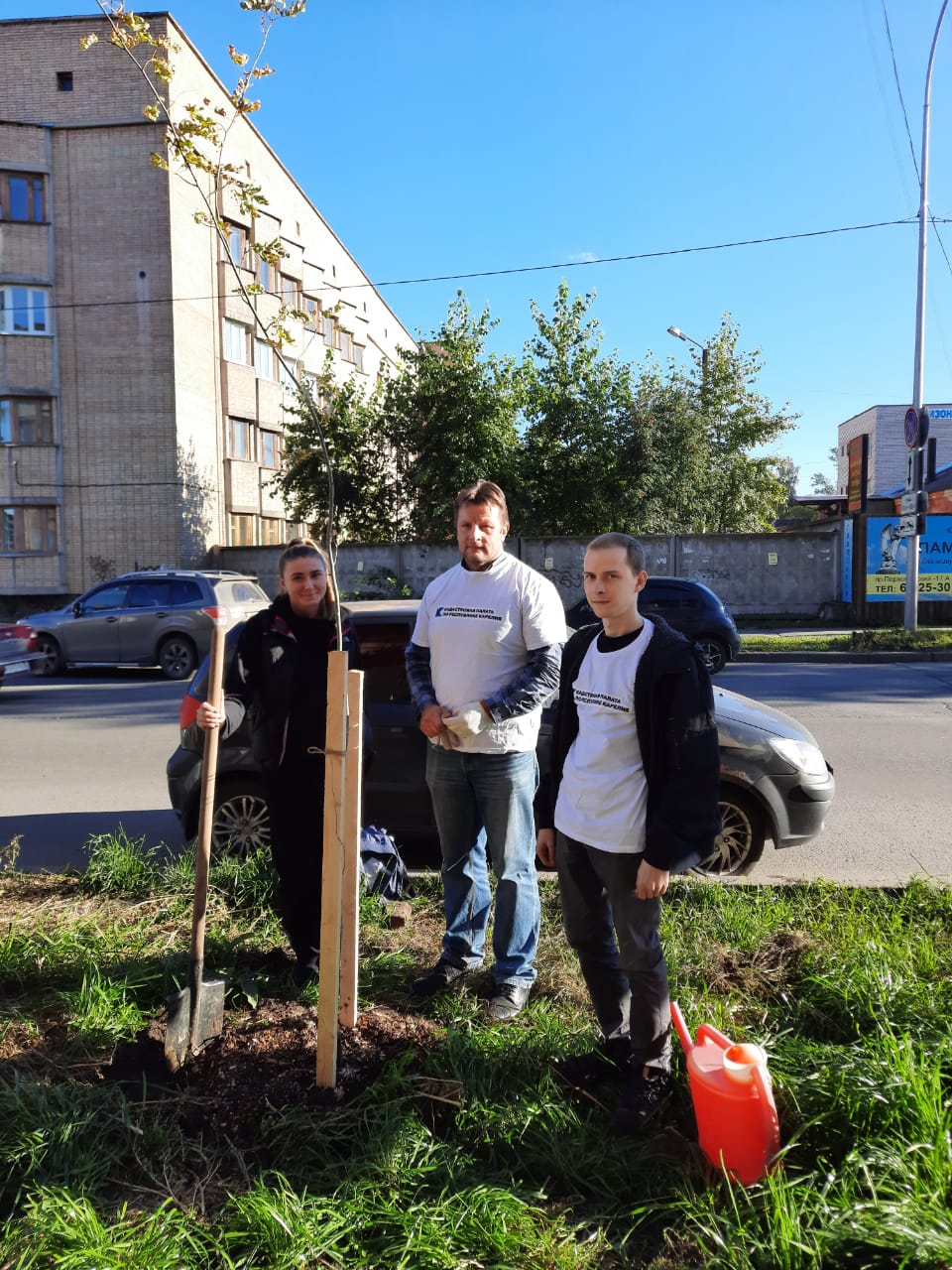 Совместная работа создала позитивное настроение и подарила положительные эмоции всем, кто не остался в стороне от этого значимого события.Материал подготовлен пресс-службой филиала Кадастровой палаты по Республике Карелия